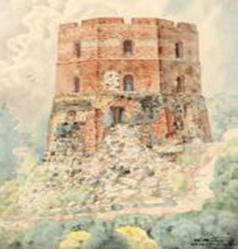 Projektas „Mūsų talentai tau, LIETUVA“2017 m. sausio - kovo mėn.Organizacinė grupė:Rimutė Bukėnienė, Laima Bakšienė, Birutė Autukevičienė, Rasa Budrevičienė, Daiva Adomonienė,Projekto tikslas – ugdyti vaikų tautinį ir pilietinį sąmoningumą, patriotinius jausmus tėvynei, plėsti vaikų supratimą apie LietuvąProjekto uždaviniai:1. Integruojant tėvynės temą į kasdienį ugdomąjį procesą skatinti vaikus tyrinėti, domėtis, pažinti artimiausią gyvenamąją aplinką, gamtinį, geografinį, kultūrinį jos savitumą, tradicijas;3. Pasitelkiant savarankiškai pasirinktas kūrybinės raiškos priemones, išradingai, kūrybiškai, drąsiai eksperimentuojant, darant savaip sukurti kūrybinių darbų tėvynės tema, tautinės atributikos;4. Viktorinos „Kaip surasti Lietuvą‘ 2017?“ metu stiprinti vaikų pasididžiavimo jausmą savo artimiausia gyvenamąja aplinka, drąsiai skyp‘o pagalba bendrauti su Molėtų lopšelio – darželio „Saulutė“ bendraamžiais.5. Puoselėti vaikų ir pedagogų gimtosios kalbos raišką;6. Plėsti pedagogų gebėjimą darniai bendrauti ir bendradarbiauti su kitais socialinėje kultūrinėje bei skaitmeninėje aplinkoje;Projekto dalyviai: lopšelio – darželio „Viltenė“ ikimokyklinio ir priešmokyklinio ugdymo grupės vaikai, pedagogai.PRIEMONĖS:Vaikų piešinių, darbelių paroda darželio erdvėse. Vaikų mintys apie gimtinę (vasario 13-20 d.)Kūrybinės atviručių Lietuvai gamybos dirbtuvės darželio erdvėseDalyvavimas Lietuvos priešmokyklinukų ir ikimokyklinukų (5 – 6 m.) interaktyvaus pilietiškumo ugdymo projekte „Kaip surasti Lietuvą“ 2017?“ (priešmokyklinio ugdymo pedagogės J. Kurpienė ir R. Mackevičienė)Dalyvavimas renginyje „Mes – Lietuvos vaikai“ (l/d Aušrelė)Dalyvavimas Panevėžio Kastyčio Ramanausko lopšelio – darželio respublikiniame plenere „Sniego karalystė 2017“ (sniego-ledo skulptūros lauke)Lietuvos dailės muziejaus Meno pažinimo centras kviečia kartu pasitikti Lietuvos nacionalinę šventę – Vasario 16-ąją (Valstybės atkūrimo dieną). Vilniaus paveikslų galerijoje (Didžioji g. 4) rengiamos kūrybinės dirbtuvės „Vilniaus miesto pasakos“ ((8 5) 212 14 77, 8 659 58066)Ieškome talentų (Vaikai, tėveliai, seneliai, pedagogai, kiti bendruomenės nariai)Vasario 13 d. Gerosios Vilties progimnazijos mokinių koncertas Viltenės vaikams („Viltukas“). Pedagogės B. Damauskienė ir Jūratė UrbonienėVasario 14 d. renginys „Mūsų talentai tau, LIETUVA“Dalyvavimas nacionalinio diktanto rašymeKaziuko mugė grupėse.Renginys „Mūsų talentai tau, LIETUVA“(vedėjai Birutė Autukevičienė ir Laima Baškienė)1. Mėta Biškauskaitė ir Lukas Bučelis  (šokis) Voveriukų” gr.2. Mėta Daunoravičiūtė (deklamavimas) Bitučių gr.3. Linas Skodžius (sportas) Lapiukų gr.4. Sofija Būdaitė (dailė) Bitučių gr.5. Justas Nagulevičius. Dar būdamas keturmetis mamos paprašė, kad mamytė nupirktų Lietuvos žemėlapį, o į grupę įėjęs nuo ryto tyrinėdavo žemėlapį. Vėliau tėveliai padovanojo pasaulio žemėlapį ir šįmet labiausiai džiaugėsi dovana nuo Kalėdų senelio - gaubliu. Jis puikiai skaito enciklopedijas, kompiutery susiranda norimą informaciją Jis visas Europos valstybių vėliavas žino, kelių eismo taisykles ir mašinų markes. Kai grįžtam iš kelionių, tai jis visada nupiešia troleibuso, ar autobuso, kuriuo važiavome numerį.  Drugelių gr.7. Ieva Kaminskaitė (gimnastika) Drugelių gr.VOVERIUKŲ grupė2017-02-14 dieną darželyje vyko  renginys ,,Mūsų talentai tau, LIETUVA‘‘ . Talentų renginyje  dalyvavo ir ,,Voveriukų‘‘ grupės atstovai: Mėta Biškauskaitė ir Lukas Bučelis. Jie šoko šokį pagal dainelę  ,,Tuk tuk, širdele‘‘. 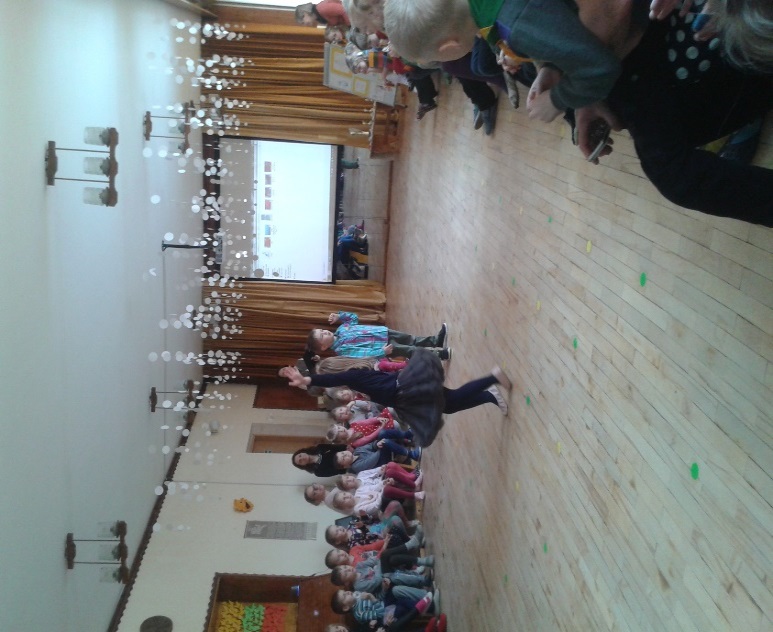 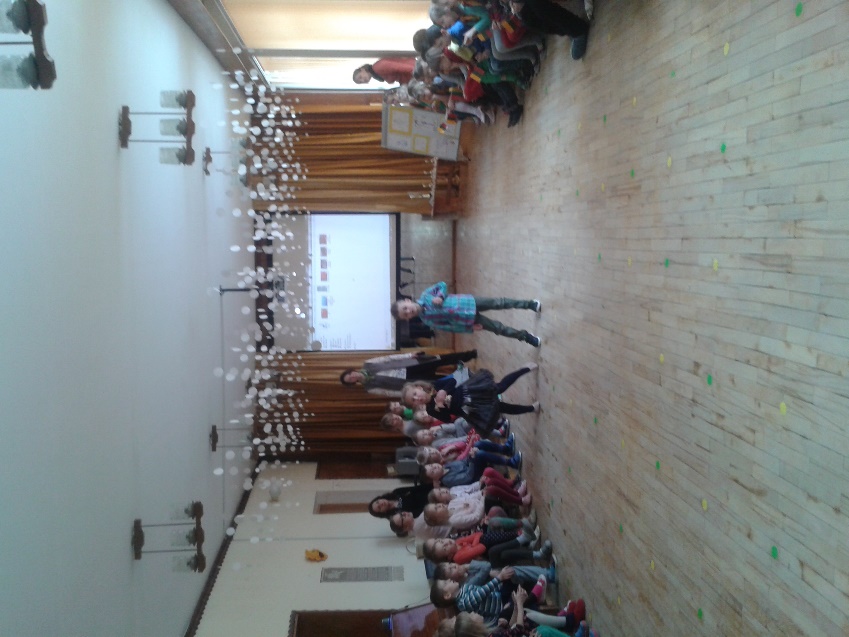 .